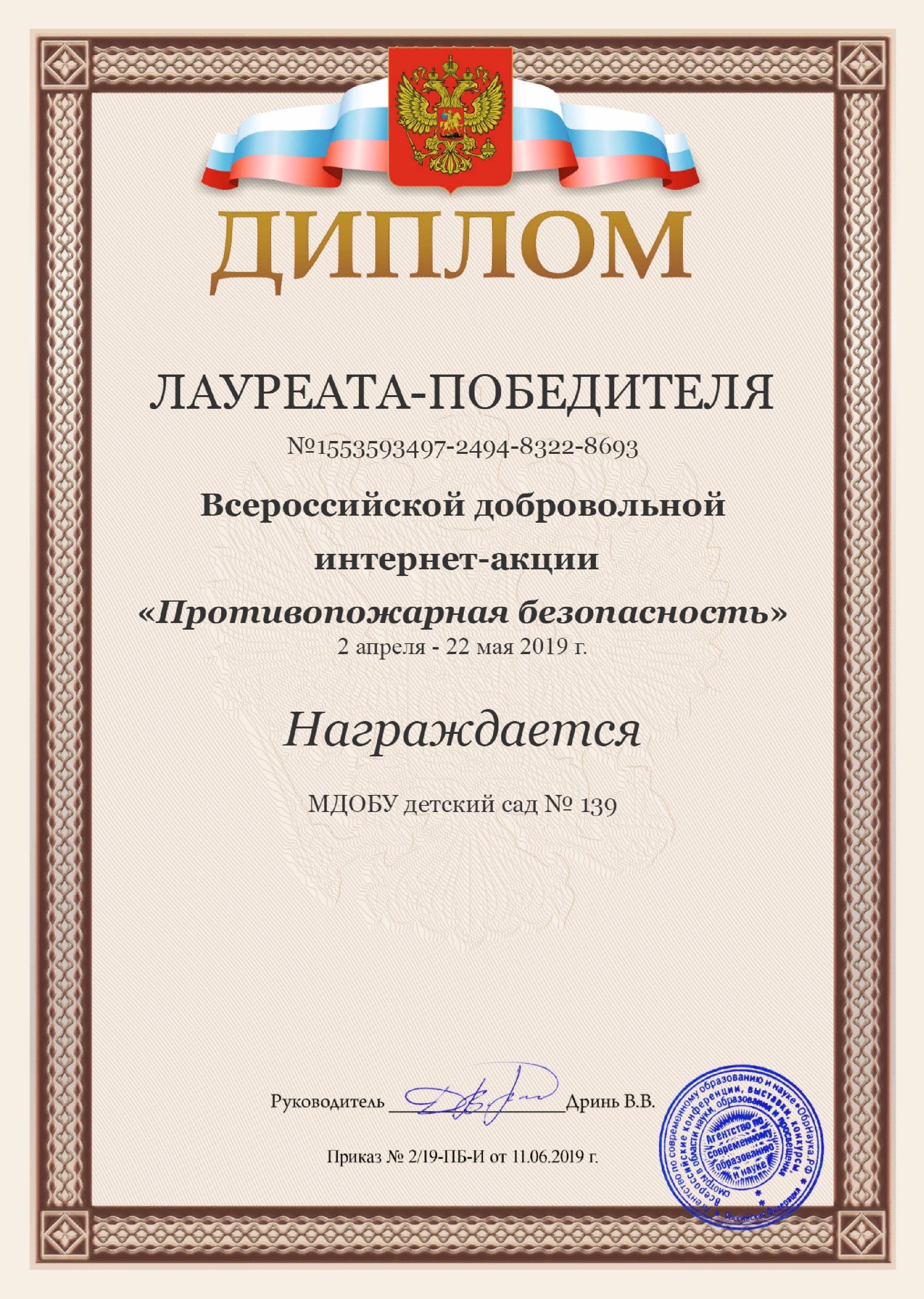 Бигвава Нестр